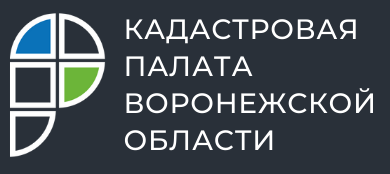 Воронежцам расскажут о кадастровой стоимости объектов недвижимости18 мая 2021 года с 10:00 до 12:00 в Кадастровой палате Воронежской области будет организована «горячая линия» по вопросам определения  кадастровой стоимости земельных участков и объектов капитального строительства.Как определяется кадастровая стоимость объектов недвижимости?На какой срок она устанавливается?Что влияет на кадастровую стоимость?Что такое государственная кадастровая оценка?В чем разница между кадастровой и рыночной стоимостью?На эти и многие другие вопросы можно получить ответ по телефону «горячей линии»: 8(473) 327-18-93.Контакты для СМИ Кадастровая палата Воронежской областител.: 8 (473) 327-18-92 (доб. 2429 или 2326)press@36.kadastr.ru